（参考）青 森 県 景 気 動 向 指 数 （Ｄ I 版 ）平成２４年９月分平成２４年１２月青森県企画政策部統計分析課先	行	指	数	５０．０％—	致	指	数	４２．９％遅	行	指	数	２８．６％（２か月連続で５０％を下回った後５０％となった）（２か月連続で５０％を下回った）（２か月連続で５０％を下回った）９月の一致指数は、消費・生産・物流関連の指標がマイナスになったことから、５０％を下回った。２．個別系列の動き※５か月前と比べて改善した指標をプラス（＋）、悪化した指標をマイナス（－）としています。先行、一致、遅行のＤＩは、それぞれの系列数のうち、プラスの指標が占める割合をあらわしています。（１）各指数のグラフ先	行	指	数—	致	指	数遅	行	指	数※シャドー部分は本県景気の後退局面。（２）累積ＤＩのグラフ3000山（H19.9）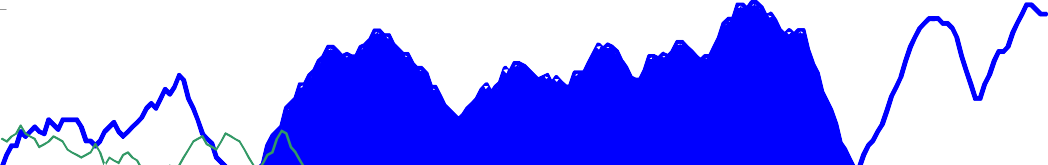 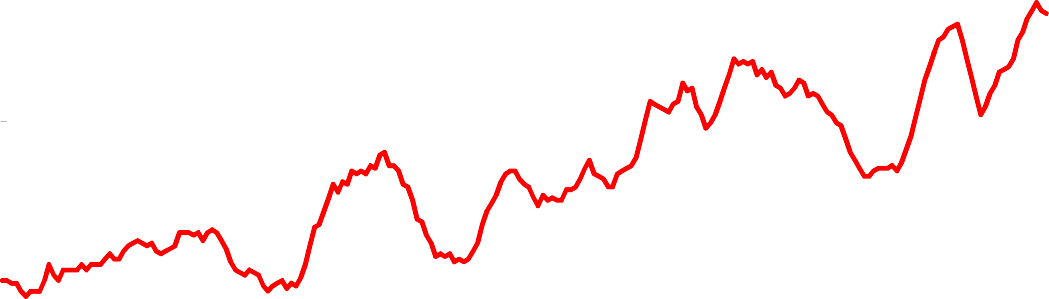 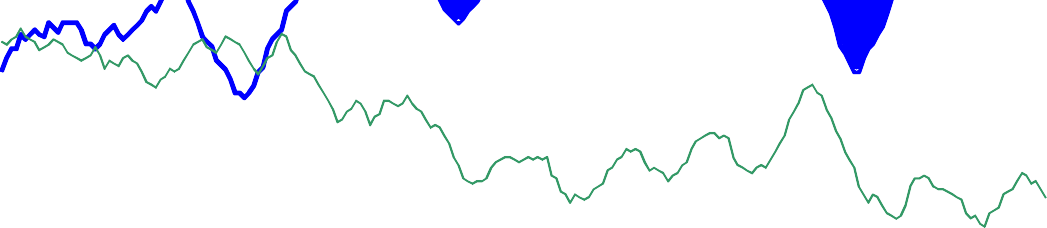 谷（H21.4）一致指数25002000先行指数15001000遅行指数5000H06 H07 H08 H09 H10 H11 H12 H13 H14 H15 H16 H17 H18 H19 H20 H21 H22 H23 H24※累積ＤＩ＝先月までの累積ＤＩ＋今月のＤＩ－５０	(昭和３５年６月を０としています）月々のＤＩから５０を引き、累積したものですから、ＤＩが５０％を上回れば上昇し、５０％を下回れば下降します。グラフにすると、景気の基調的な動きが視覚的にわかりやすくなります。先	行	指	数致	指	数遅	行	指	数季＝センサス局法Ｘ-１２-ＡＲＩＭＡによる季節調整値前＝前年同月比原＝原データ※季節調整値と前年同月比は、統計分析課において計算したものです。従って、他の報告書等で公表された数字とは異なりますので、ご注意ください。※先行系列「所定外労働時間指数（全産業）」、遅行系列「常用雇用指数（全産業）」、「現金給与総額（全産業）」の９月分の値は速報値です。① 青森県景気動向指数について（沿革）昭和56～57年度に開発（昭和35年まで遡及）（目的）景気の転換点を見いだす手がかりとする。景気の局面を、客観的、継続的に判断するとともに、景気の先行きを判断する手がかりとする。地域固有の変動パターンや、全国とのリード・ラグを明らかにする。② 景気動向指数（ＤＩ）の見方ＤＩは、０から１００％の間で変動する。ＤＩが、５０％ラインを上回っている期間が景気の拡張期（好況）であり、５０％ラインを下回っている期間が景気の収縮期（不況）である。ＤＩが、５０％ラインを上から下に切る時点が「景気の山」（拡張期から収縮期への転換点）、５０％ラインを下から上に切る時点が「景気の谷」（収縮期から拡張期への転換点）である。③ ＤＩの動きと景気の局面100%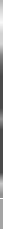 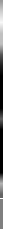 50%0%拡	張	期	収	縮	期	拡	張	期▲	▲	▲	▲景気の谷	景気の山	景気の谷	景気の山④ 青森県と全国の景気基準日付一覧表※全国の値は内閣府経済社会総合研究所公表資料による。※季＝センサス局法Ｘ-１２-ＡＲＩＭＡによる季節調整値、前＝前年同月比、原＝原データ※東北自動車道ＩＣ利用台数について、平成１４年７月分から八戸北ＩＣ分、平成１５年９月から青森中央ＩＣ、     青森東ＩＣ分を含んでいます。※建築着工床面積については、建築物用途分類が改定されたため、平成１５年４月分まで新分類による遡及改定     を行っています。※○印のついた系列は、現時点で採用している系列。※新規求人倍率、鉱工業生産指数、有効求人倍率は、公表された季節調整値をそのまま使用しています。※消費者物価指数（総合）の季節調整値は、家計消費支出（勤労者世帯）の実質化に使用しています。※最新の季節調整は、平成２４年１月分の公表時に遡及して行っています。＜スペックファイル例＞ series{title="******" start=1992.1file="d:\arima\dat\020301.txt" span=(1992.1,2011.12)}transform{function=log} arima{model=(2  1  2)(0  1  1)}regression{variables=(ao2011.mar,ao2011.apr,ao2011.may)}estimate{  } forecast{maxlead=60}x11{appendfcst=yes save=(d11 d16)}history{estimates=sadjchng}＜ＡＲＩＭＡモデルの決定方法及び回帰変数の組合せ等に関する参考文献＞①  奥本佳伸（経済企画庁経済研究所編）『季節調整法の比較研究』（大蔵省印刷局  2000.06）② 奥本佳伸『季節調整法センサス局法Ｘ－１２－ＡＲＩＭＡの適用における日本型曜日調整の有効性』（千葉大学経済研究  第16巻第1号  2001.06）プラスの指標プラスの指標マイナスの指標マイナスの指標先 行 系 列先 行 系 列先 行 系 列先 行 系 列新設住宅着工床面積３か月ぶり乗用車新車登録届出台数２か月連続建築着工床面積２か月連続生産財生産指数３か月連続企業倒産件数２か月ぶり新規求人倍率（全数）２か月ぶり中小企業景況ＤＩ１４か月連続所定外労働時間指数（全産業）５か月連続— 致 系 列— 致 系 列— 致 系 列— 致 系 列大口電力使用量９か月連続大型小売店販売額（既存店）２か月連続有効求人倍率（全数）１４か月連続旅行取扱高２か月連続東北自動車道ＩＣ利用台数６か月ぶり鉱工業生産指数３か月連続輸入通関実績（八戸港）２か月連続遅 行 系 列遅 行 系 列遅 行 系 列遅 行 系 列家計消費支出（勤労者世帯：実質）３か月連続常用雇用指数（全産業）４か月連続現金給与総額（全産業）２か月ぶり県内金融機関貸出残高３か月連続青森市消費者物価指数（総合）５か月連続りんご消費地市場価格２か月連続公共工事請負金額３か月ぶり系系列名23年9月10月11月12月24年1月2月3月4月5月6月7月8月9月先先行系系列1.乗用車新車登録届出台数乗用車新車登録届出台数乗用車新車登録届出台数乗用車新車登録届出台数乗用車新車登録届出台数＋＋＋＋＋＋＋＋＋－＋－－2.生産財生産指数生産財生産指数生産財生産指数生産財生産指数生産財生産指数＋＋＋－－＋＋＋＋＋－－－3.新規求人倍率（全数）新規求人倍率（全数）新規求人倍率（全数）新規求人倍率（全数）新規求人倍率（全数）＋＋＋＋＋＋－＋＋＋－＋－4.所定外労働時間指数（全産業）所定外労働時間指数（全産業）所定外労働時間指数（全産業）所定外労働時間指数（全産業）所定外労働時間指数（全産業）＋＋＋＋＋＋＋＋－－－－－5.新設住宅着工床面積新設住宅着工床面積新設住宅着工床面積新設住宅着工床面積新設住宅着工床面積－＋＋－－＋＋－＋＋－－＋6.建築着工床面積建築着工床面積建築着工床面積建築着工床面積建築着工床面積－－－－＋＋－＋＋－－＋＋7.企業倒産件数企業倒産件数企業倒産件数企業倒産件数企業倒産件数＋＋－－－－＋－－－＋－＋8.中小企業景況ＤＩ中小企業景況ＤＩ中小企業景況ＤＩ中小企業景況ＤＩ中小企業景況ＤＩ＋＋＋＋＋＋＋＋＋＋＋＋＋先 行 指 数先 行 指 数先 行 指 数先 行 指 数先 行 指 数先 行 指 数75.087.575.050.062.587.575.075.075.050.037.537.550.0一致系系列1.大型小売店販売額（既存店）大型小売店販売額（既存店）大型小売店販売額（既存店）大型小売店販売額（既存店）大型小売店販売額（既存店）＋－＋－－＋＋＋＋＋＋－－2.旅行取扱高旅行取扱高旅行取扱高旅行取扱高旅行取扱高＋＋＋＋＋－＋＋＋－＋－－3.鉱工業生産指数鉱工業生産指数鉱工業生産指数鉱工業生産指数鉱工業生産指数＋＋＋＋－＋＋－＋＋－－－4.大口電力使用量大口電力使用量大口電力使用量大口電力使用量大口電力使用量＋＋＋－＋＋＋＋＋＋＋＋＋5.有効求人倍率（全数）有効求人倍率（全数）有効求人倍率（全数）有効求人倍率（全数）有効求人倍率（全数）＋＋＋＋＋＋＋＋＋＋＋＋＋6.輸入通関実績（八戸港）輸入通関実績（八戸港）輸入通関実績（八戸港）輸入通関実績（八戸港）輸入通関実績（八戸港）＋＋＋＋＋－＋＋＋＋＋－－7.東北自動車道ＩＣ利用台数東北自動車道ＩＣ利用台数東北自動車道ＩＣ利用台数東北自動車道ＩＣ利用台数東北自動車道ＩＣ利用台数－－－－－＋＋－－－－－＋— 致 指 数— 致 指 数— 致 指 数— 致 指 数— 致 指 数— 致 指 数85.771.485.757.157.171.4100.071.485.771.471.428.642.9遅行系系列1.家計消費支出(勤労者世帯:実質)家計消費支出(勤労者世帯:実質)家計消費支出(勤労者世帯:実質)家計消費支出(勤労者世帯:実質)家計消費支出(勤労者世帯:実質)－＋－＋－－－－＋－＋＋＋2.常用雇用指数（全産業）常用雇用指数（全産業）常用雇用指数（全産業）常用雇用指数（全産業）常用雇用指数（全産業）＋－＋＋＋＋＋＋＋－－－－3.現金給与総額（全産業）現金給与総額（全産業）現金給与総額（全産業）現金給与総額（全産業）現金給与総額（全産業）＋＋＋＋－－－－－－＋－＋4.県内金融機関貸出残高県内金融機関貸出残高県内金融機関貸出残高県内金融機関貸出残高県内金融機関貸出残高＋＋＋＋＋＋＋＋－＋－－－5.青森市消費者物価指数（総合）青森市消費者物価指数（総合）青森市消費者物価指数（総合）青森市消費者物価指数（総合）青森市消費者物価指数（総合）＋－－－－－＋＋－－－－－6.りんご消費地市場価格りんご消費地市場価格りんご消費地市場価格りんご消費地市場価格りんご消費地市場価格＋＋＋＋＋＋＋＋＋＋＋－－7.公共工事請負金額公共工事請負金額公共工事請負金額公共工事請負金額公共工事請負金額＋－－＋＋＋＋＋－－＋＋－遅 行 指 数遅 行 指 数遅 行 指 数遅 行 指 数遅 行 指 数遅 行 指 数85.757.157.185.757.157.171.471.442.928.657.128.628.6系	列	名系	列	名系	列	名系	列	名単位24年4月（比較月）5月6月7月8月9月先行系列1.乗用車新車登録届出台数前％99.060.633.532.515.6△  0.7先行系列2.生産財生産指数前％59.333.1△  4.4△  1.83.1△  4.2先行系列3.新規求人倍率（全数）季倍0.950.930.830.890.930.91先行系列4.所定外労働時間指数（全産業）前％0.2△  9.1△  5.2△  7.2△  6.0△  9.9先行系列5.新設住宅着工床面積前％△  0.121.319.7△  9.2△  21.465.3先行系列6.建築着工床面積前％△  18.915.831.816.52.111.4先行系列7.企業倒産件数前％0.00.020.0△  16.7△  16.7△  16.7先行系列8.中小企業景況ＤＩ原－△  23.3△  26.7△  26.7△  23.3△  23.3△  20.0一致系列1.大型小売店販売額（既存店）前％2.61.50.0△  1.7△  1.40.8一致系列2.旅行取扱高前％146.660.80.9△  3.214.6△  16.1一致系列3.鉱工業生産指数季－109.0106.6103.397.2106.396.0一致系列4.大口電力使用量季1000kw226,739213,159228,560227,957240,408241,186一致系列5.有効求人倍率（全数）季倍0.580.630.610.590.590.60一致系列6.輸入通関実績（八戸港）前100万円87.3138.365.138.817.2△  7.0一致系列7.東北自動車道ＩＣ利用台数前％△  29.0△  32.5△  31.2△  29.5△  26.9△  18.5遅行系列1.家計消費支出(勤労者世帯:実質)季円270,855277,460263,945282,529299,657310,551遅行系列2.常用雇用指数（全産業）前％0.90.1△  0.30.20.0△  0.1遅行系列3.現金給与総額（全産業）前％△  3.7△  2.0△  7.810.7△  1.9△  3.0遅行系列4.県内金融機関貸出残高前％0.40.00.0△  0.2△  0.2△  0.6遅行系列5.青森市消費者物価指数（総合）前％△  0.2△  0.9△  1.3△  1.8△  1.8△  1.1遅行系列6.りんご消費地市場価格季円420393393421401347遅行系列7.公共工事請負金額前％41.8△  17.2△  1.927.846.627.6循環区分(国)青  森 県青  森 県青  森 県青  森 県青  森 県全	国全	国全	国全	国全	国循環区分(国)山谷拡張期間後退期間全循環山谷拡張期間後退期間全循環4S37.6S37.126か月S36.12S37.1042か月10か月52か月5S39.2S40.114か月11か月25か月S39.10S40.1024か月12か月36か月S44.1S44.948か月8か月56か月6S46.2S47.417か月14か月31か月S45.7S46.1257か月17か月74か月7S48.9S50.317か月18か月35か月S48.11S50.323か月16か月39か月8S51.12S53.321か月15か月36か月S52.1S52.1022か月9か月31か月9S55.1S57.322か月26か月48か月S55.2S58.228か月36か月64か月10S60.4S62.337か月23か月60か月S60.6S61.1128か月17か月45か月11H3.3H6.148か月34か月82か月H3.2H5.1051か月32か月83か月12H9.3H11.238か月23か月61か月H9.5H11.143か月20か月63か月13H12.8H14.318か月19か月37か月H12.11H14.122か月14か月36か月14H19.9H21.466か月19か月85か月H20.2H21.373か月13か月86か月分野系	列	名作成機関資料出所備	考先行系列消費1.  乗用車新車登録届出台数前青森県自動車会議所「自動車登録状況新車月報」普通＋小型＋軽乗用先行系列生産2.  生産財生産指数前県統計分析課「鉱工業生産指数」2005年=100先行系列雇用3.  新規求人倍率（全数）季青森労働局職業安定部「職業安定業務取扱月報」先行系列雇用4.  所定外労働時間指数前県統計分析課「毎月勤労統計調査」30人以上、全産業2010年=100先行系列投資5.  新設住宅着工床面積前県建築住宅課「建築着工統計月報」先行系列投資6.  建築着工床面積前県建築住宅課「建築着工統計月報」鉱工業＋商業＋サービス業（3か月後方平均）先行系列企業活動7.  企業倒産件数前東京商工リサーチ青森・八戸支店「青森県企業倒産状況」負債総額1千万円以上※逆サイクル（3か月後方平均）先行系列企業活動8.  中小企業景況ＤＩ原青森県中小企業団体中央会「中小企業あおもり」前年同月と比べた景況感一致系列消費1.  大型小売店販売額（既存店）前東北経済産業局「東北地域大型小売店販売額動向」既存店前年同月比一致系列消費2.  旅行取扱額前日本銀行青森支店「県内金融経済概況」県内から県外(国内外)への旅行取扱総額（県内旅行代理店10社）一致系列生産3.  鉱工業生産指数季県統計分析課「鉱工業生産指数」2005年=100一致系列生産4.  大口電力使用量季東北電力青森支店「電力需要月報」一致系列雇用5.  有効求人倍率（全数）季青森労働局職業安定部「職業安定業務取扱月報」一致系列物流6.  輸入通関実績（八戸港）前八戸税関支署「八戸税関支署貿易概況」3か月後方平均一致系列物流7.  東北自動車道ＩＣ利用台数前東日本高速道路(株)県内インターチェンジにおける出入車両数の合計遅行系列消費1.  家計消費支出（勤労者世帯）季総務省「家計調査」青森市消費者物価指数により実質化遅行系列雇用2.  常用雇用指数前県統計分析課「毎月勤労統計調査」30人以上、全産業2010年＝100遅行系列雇用3.  現金給与総額前県統計分析課「毎月勤労統計調査」30人以上、全産業2010年＝100遅行系列金融4.  県内金融機関貸出残高前日本銀行青森支店「県内金融経済概況」県内所在の国内銀行、信用金庫、信用組合の合計(県内店舗ベース)遅行系列物価5.  青森市消費者物価指数(総合)前総務省「消費者物価指数」2010年=100遅行系列農林6.  りんご消費地市場価格季県りんご果樹課「りんごの販売価格」遅行系列財政7.  公共工事請負金額前東日本建設業保証(株)青森支店「青森県内の公共工事の動向」系	列	名系	列	名採	用採	用期間間間先行系列乗用車新車登録台数S42.9S42.9H5.12H5.12先行系列乗用車新車登録届出台数H6.1H6.1H6.1H6.1先行系列乗用車新車登録届出台数H6.1H6.1H6.1H6.1先行系列百貨店販売額（売場面積当・実質）S46.6	S56.12S46.6	S56.12S46.6	S56.12S46.6	S56.12S46.6	S56.12S46.6	S56.12先行系列勤労者世帯家計消費支出（実質）S38.8	S56.12S38.8	S56.12S38.8	S56.12S38.8	S56.12S38.8	S56.12S38.8	S56.12先行系列窯業・土石製品生産指数S37.9	S56.12S37.9	S56.12S37.9	S56.12S37.9	S56.12S37.9	S56.12S37.9	S56.12先行系列パルプ・紙生産指数S57.1S57.1H5.12H5.12先行系列生産財生産指数H6.1H6.1H6.1H6.1先行系列生産財生産指数H6.1H6.1H6.1H6.1先行系列新規求人数（常用）S37.9	S56.12S37.9	S56.12S37.9	S56.12S37.9	S56.12S37.9	S56.12S37.9	S56.12先行系列新規求人倍率（常用）S57.1S57.1H5.12H5.12先行系列新規求人倍率（全数）H6.1H6.1H6.1H6.1先行系列新規求人倍率（全数）H6.1H6.1H6.1H6.1先行系列所定外労働時間指数（全産業）H6.1H6.1H6.1H6.1先行系列所定外労働時間指数（全産業）H6.1H6.1H6.1H6.1先行系列所定外労働時間数（製造業）S50.1-S56.12S50.1-S56.12S50.1-S56.12S50.1-S56.12S50.1-S56.12S50.1-S56.12先行系列入職率（製造業）S35.6	S49.12S35.6	S49.12S35.6	S49.12S35.6	S49.12S35.6	S49.12S35.6	S49.12先行系列新設住宅着工戸数S57.1S57.1H5.12H5.12先行系列新設住宅着工床面積H6.1H6.1H6.1H6.1先行系列新設住宅着工床面積H6.1H6.1H6.1H6.1先行系列建築着工床面積H6.1H6.1H6.1H6.1先行系列建築着工床面積H6.1H6.1H6.1H6.1先行系列企業倒産件数S57.1S57.1先行系列企業倒産件数S57.1S57.1先行系列企業倒産負債額先行系列中小企業景況ＤＩH6.1H6.1H6.1H6.1先行系列中小企業景況ＤＩH6.1H6.1H6.1H6.1先行系列取引停止処分（枚数）S35.9	S56.12S35.9	S56.12S35.9	S56.12S35.9	S56.12S35.9	S56.12S35.9	S56.12先行系列日経商品指数S57.1S57.1H5.12H5.12先行系列株式売買高S57.1S57.1H5.12H5.12先行系列信金・労金貸出残高S36.6S36.6H5.12H5.12先行系列不渡手形発生率（金額）S35.6	S56.12S35.6	S56.12S35.6	S56.12S35.6	S56.12S35.6	S56.12S35.6	S56.12一致系列大型小売店販売額（既存店前年同月比）H6.1H6.1H6.1H6.1一致系列大型小売店販売額（既存店前年同月比）H6.1H6.1H6.1H6.1一致系列百貨店販売額（実質）S57.1S57.1H5.12H5.12一致系列旅行取扱高H8.4H8.4H8.4H8.4H8.4一致系列旅行取扱高H8.4H8.4H8.4H8.4H8.4一致系列鉱工業生産指数S35.6一致系列鉱工業生産指数S35.6一致系列電気機械生産指数S57.1S57.1H5.12H5.12一致系列木材・木製品生産指数S35.6	S56.12S35.6	S56.12S35.6	S56.12S35.6	S56.12S35.6	S56.12S35.6	S56.12一致系列食料品工業生産指数S35.6	S56.12S35.6	S56.12S35.6	S56.12S35.6	S56.12S35.6	S56.12S35.6	S56.12一致系列大口電力使用量S35.6一致系列大口電力使用量S35.6一致系列新規求人倍率S37.9	S50.12S37.9	S50.12S37.9	S50.12S37.9	S50.12S37.9	S50.12S37.9	S50.12一致系列有効求人倍率（全数）H6.1H6.1H6.1H6.1一致系列有効求人倍率（全数）H6.1H6.1H6.1H6.1一致系列有効求人数（常用）S51.1S51.1H5.12H5.12一致系列有効求人数（全数）一致系列総実労働時間数（全産業）一致系列所定外労働時間数（製造業）S35.6	S49.12S35.6	S49.12S35.6	S49.12S35.6	S49.12S35.6	S49.12S35.6	S49.12一致系列入職率（製造業）S50.1S50.1H5.12H5.12一致系列新設住宅着工床面積S35.6	S56.12S35.6	S56.12S35.6	S56.12S35.6	S56.12S35.6	S56.12S35.6	S56.12一致系列建築着工床面積（鉱工業用）S35.6S35.6H5.12H5.12一致系列輸入通関実績（八戸港）H6.1H6.1H6.1H6.1一致系列輸入通関実績（八戸港）H6.1H6.1H6.1H6.1一致系列海上出入貨物量（八戸港）一致系列東北自動車道ＩＣ利用台数H6.1H6.1H6.1H6.1一致系列東北自動車道ＩＣ利用台数H6.1H6.1H6.1H6.1一致系列日銀券月中発行高遅行系列家計消費支出（勤労者世帯：実質）H6.1H6.1H6.1H6.1遅行系列家計消費支出（勤労者世帯：実質）H6.1H6.1H6.1H6.1遅行系列有効求人数（常用）S37.9	S50.12S37.9	S50.12S37.9	S50.12S37.9	S50.12S37.9	S50.12S37.9	S50.12遅行系列雇用保険受給者実人員S57.1S57.1H5.12H5.12遅行系列現金給与総額（全産業）H6.1H6.1H6.1H6.1遅行系列現金給与総額（全産業）H6.1H6.1H6.1H6.1遅行系列総実労働時間数（製造業）S57.1S57.1H5.12H5.12遅行系列常用雇用指数（全産業）H6.1H6.1H6.1H6.1遅行系列常用雇用指数（全産業）H6.1H6.1H6.1H6.1遅行系列常用雇用指数（製造業）S35.6	S49.12    S57.1S35.6	S49.12    S57.1H5.12H5.12遅行系列離職率（製造業）S50.1-S56.12S50.1-S56.12S50.1-S56.12S50.1-S56.12S50.1-S56.12S50.1-S56.12遅行系列法人事業税調定額S41.9	S56.12S41.9	S56.12S41.9	S56.12S41.9	S56.12S41.9	S56.12S41.9	S56.12遅行系列人件費比率（製造業）S35.6	S56.12S35.6	S56.12S35.6	S56.12S35.6	S56.12S35.6	S56.12S35.6	S56.12遅行系列単位労働コスト（製造業）S57.1S57.1H5.12H5.12遅行系列営業倉庫保管残高S35.6	S56.12S35.6	S56.12S35.6	S56.12S35.6	S56.12S35.6	S56.12S35.6	S56.12遅行系列信用保証申込金額S57.1S57.1H5.12H5.12遅行系列輸入通関実績（八戸港）S57.1S57.1H5.12H5.12遅行系列消費者物価指数（総合）H6.1H6.1H6.1H6.1遅行系列消費者物価指数（総合）H6.1H6.1H6.1H6.1遅行系列消費者物価指数（帰属家賃除く）S39.8S39.8H15.12H15.12遅行系列県内金融機関貸出残高H6.1H6.1H6.1H6.1遅行系列県内金融機関貸出残高H6.1H6.1H6.1H6.1遅行系列預貸率S35.6	S56.12S35.6	S56.12S35.6	S56.12S35.6	S56.12S35.6	S56.12S35.6	S56.12遅行系列りんご消費地市場価格H6.1H6.1H6.1H6.1遅行系列りんご消費地市場価格H6.1H6.1H6.1H6.1遅行系列公共工事請負金額H6.1H6.1H6.1H6.1遅行系列公共工事請負金額H6.1H6.1H6.1H6.1デ ー タ 名期 間ARIMAモデル回 帰 変 数異	常	値(ao)大口電力使用量1992-2011(212)(011)指定なし2011/3,2011/4,2001/5家計消費支出（勤労者世帯）1992-2011(112)(011)指定なしなしりんご消費地市場価格1992-2011(211)(011)tdnolpyear1992/8,1993/8,1994/8,1996/51998/8,1998/11,1999/8青森市消費者物価指数（総合）1992-2011(010)(011)指定なし1997/4,1998/5